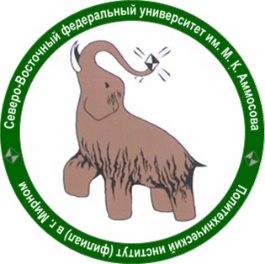 Районная викторина «Мирнинский Политех-25», посвященная 25-летнему юбилею Мирнинского политехнического института (ф) СВФУ им. М.К. АммосоваПо каким трем специальностям Мирнинский филиал ЯГУ впервые в 1994 году  приступил к работе? Назовите первых трех заведующих кафедрами. Сколько студентов было зачислено в 1994 году? По чьей инициативе в 2000 году Мирнинский филиал ЯГУ был преобразован в Политехнический институт (филиал) ЯГУ в г. Мирном? Кто является автором эмблемы МПТИ? В каком году состоялось торжественное открытие спортивного зала при институте? В каком году было введено в эксплуатацию новое общежитие в 10 квартале г. Мирного на 200 мест (общежитие №4)? В каком году директору МПТИ (ф) СВФУ, профессору А.А. Гольдман была присуждена Золотая медаль «Европейское качество» Европейского научно-промышленного консорциума? За какую научную разработку профессора кафедры ОПИ Г.П. Двойченковой институт получил медаль имени К.Э. Циолковского Российской Федерации Космонавтики? Назовите профессоров кафедры ГД, избранных академиками Академии горных наук РФ. Какая кафедра в марте 2012 года была награждена дипломом «Золотая кафедра России»? Сколько выпускников кафедры ФиПМ защитили кандидатские диссертации на сегодняшний день? Назовите их. Чему была посвящена международная программа под руководством зав. кафедрой ГСЭД, к.и.н., Шишигина Е.С. (в 1995-1997 гг.), которая прошла в городах Мирном, Якутске, Москве и Оксфорде (Англия), Эдинбурге (Шотландия), Фербенксе и Уналашка (Аляска, США)? Кто из преподавателей был инициатором открытия комнаты психологической разгрузки? В каком году на кафедре английской филологии начал свою работу Лингвистический центр? Это учебное пособие в 2016 г. награждено золотой медалью Европейского научного и промышленного консорциума, а авторы золотой медалью Европейского качества. Назовите пособие и его авторов. Назовите студента, которого впервые в 1995 г. направили на семестровую стажировку по международной программе ЯГУ и УАФ в университет г. Фэрбенкс (Аляска, США)? По какому виду спорта студенты МПТИ завоевали титул чемпионов Всемирных студенческих игр в 2007 г. в Австрии? В каком году была проведена первая Международная научно-практическая конференция «Наука и инновационные разработки – Северу»? С какого года студенты МПТИ проводят благотворительную акцию «Подари тепло детям» для Тойбохойского детского дома? В каком году команда МПТИ заняла III место в Межрегиональном молодежном форуме «Студенческий марафон» Дальневосточного федерального округа в г. Владивостоке? Назовите студенток МПТИ – победителей республиканского конкурса «Мисс Якутия». Назовите ежегодное городское мероприятие, посвященное Дню родного языка и письменности, проводимое библиотекой МПТИ. В каком году вышел первый номер вузовской газеты? Назовите ее. По каким направлениям с 2011 года МПТИ (ф) СВФУ осуществляет набор на бакалавриат? На какие специальности заочного отделения в МПТИ (ф) СВФУ готовят в настоящее время? Сколько именных алмазов у МПТИ? Назовите их.